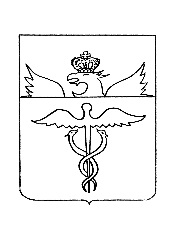 АдминистрацияБутурлиновского городского поселенияБутурлиновского муниципального районаВоронежской областиРаспоряжениеот 10.11.2020 № 168-р              г. БутурлиновкаОб основных направлениях долговой политики Бутурлиновского городского поселения на 2021 год и на плановый период 2022 и 2023 годовВ соответствии со статьей 107.1 Бюджетного кодекса Российской Федерации, в целях эффективного управления муниципальным долгом городского поселения и принятия мер по снижению долговой нагрузки:1. Утвердить основные направления долговой политики Бутурлиновского городского поселения на 2021 год и на плановый период 2022 и 2023 годов согласно приложению.2. Опубликовать настоящее распоряжение в официальном периодическом печатном издании «Вестник муниципальных правовых актов Бутурлиновского городского поселения Бутурлиновского муниципального района Воронежской области» и разместить на официальном сайте органов местного самоуправления Бутурлиновского городского поселения Бутурлиновского муниципального района Воронежской области в информационно-телекоммуникационной сети «Интернет».3. Настоящее распоряжение вступает в силу с 1 января 2021 года.Исполняющий обязанности главыадминистрации Бутурлиновского городского поселения 								     Е.Н. БутковПриложение к распоряжению администрации Бутурлиновского городского поселения Бутурлиновского муниципального района Воронежской областиот 10.11.2020 № 168-рОСНОВНЫЕ НАПРАВЛЕНИЯ ДОЛГОВОЙ ПОЛИТИКИ БУТУРЛИНОВСКОГО ГОРОДСКОГО ПОСЕЛЕНИЯ НА 2021 ГОД И НА ПЛАНОВЫЙ ПЕРИОД 2022 И 2023 ГОДОВОсновные направления долговой политики Бутурлиновского городского поселения на 2021 год и на плановый период 2022 и 2023 годов разработаны в целях обеспечения эффективного управления муниципальным долгом Бутурлиновского городского поселения.При подготовке основных направлений долговой политики учтены положения основных направлений бюджетной и налоговой политики Бутурлиновского городского поселения на 2021 год и на плановый период 2022 и 2023 годов.1. Итоги реализации долговой политики Бутурлиновского городского поселения за 2019 год.В Бутурлиновском городском поселении проводится взвешенная долговая политика. По итогам 2019 года объем муниципального долга составил 45,12 млн. рублей или 54,3 процента от доходов бюджета Бутурлиновского городского поселения без учета безвозмездных поступлений. Муниципальный долг представлен на 100 процентов бюджетным кредитом, полученным из районного бюджета в 2014-2017 годах на покрытие временного кассового разрыва, возникшего при исполнении бюджета Бутурлиновского городского поселения.В целях снижения долговой напряженности исполнения бюджета Бутурлиновского городского поселения, Бутурлиновское городское поселение приняло участие в реструктуризации обязательств перед Бутурлиновским районом по бюджетному кредиту, полученному из районного бюджета. Долговые обязательства полностью реструктуризированы. Проценты за пользование бюджетным кредитом составляют 0,1 процента годовых.Расходы на обслуживание муниципального долга Бутурлиновского городского поселения в 2019 году составили 54,25 тыс. рублей или 0,0007 процента объемов расходов бюджета Бутурлиновского городского поселения (за минусом расходов, осуществленных за счет субсидий, предоставляемых из бюджетов бюджетной системы Российской Федерации).Погашение и обслуживание долговых обязательств Бутурлиновского городского поселения осуществлялись в установленный срок и в полном объеме.2. Основные факторы, определяющие характер и направления долговой политики Бутурлиновского городского поселения на 2021 год и плановый период 2022 и 2023 годов.В планируемом периоде одновременно несколько факторов будут определять характер и направления долговой политики Бутурлиновского городского поселения:Фактор 1. Макроэкономические условия реализации долговой политики.Для бюджетной системы Бутурлиновского городского поселения в 2020 году имеются риски, обусловленные сложившейся экономической ситуацией в России в связи с распространением COVID – 19.Снижены показатели прогноза социально-экономического развития Бутурлиновского городского поселения на 2020 и на 2021-2023 годы.Реализация долговой политики в 2021-2023 годах будет осуществляться в условиях умеренного ускорения темпов роста экономики города, стабильного уровня инфляции.Учитывая данные факторы, поступления налоговых и неналоговых доходов бюджета Бутурлиновского городского поселения в 2021 году составят 78,98 млн. рублей (84,9 % к оценке 2020 года).Планируется постепенное снижение долговых обязательств Бутурлиновского городского поселения (2021 год - минус 4,0 млн. рублей, 2022 год – минус 4,0 млн. рублей, 2023 год – минус 4,0 млн. рублей).Таким образом, в предстоящий период значения показателей долговой устойчивости Бутурлиновского городского поселения будут вне опасных зон.Фактор 2. Уровень муниципального долга Бутурлиновского городского поселения.Структура муниципального долга на 01.11.2020 не изменилась и на 100 процентов представлена бюджетным кредитом, полученным из районного бюджета. Рыночные долговые обязательства отсутствуют.Объем муниципального долга Бутурлиновского городского поселения по состоянию на 01.11.2020 не изменился и составляет 45,12 млн. рублей.Долговая нагрузка на одного жителя Бутурлиновского городского поселения на 01.11.2020 составляет 1,67 млн рублей.3. Основные цели и задачи долговой политики Бутурлиновского городского поселения на 2021 год и на плановый период 2022 и 2023 годов.Долговая политика Бутурлиновского городского поселения в 2021 – 2023 годах, как и в предыдущие периоды, будет направлена на обеспечение сбалансированности и долговой устойчивости бюджета Бутурлиновского городского поселения посредством эффективного управления муниципальным долгом.Основной целью долговой политики Бутурлиновского городского поселения на ближайшие три года будет являться обеспечение своевременного исполнения долговых обязательств при минимизации расходов на их обслуживание, а также поддержание объема и структуры муниципального долга на экономически безопасном уровне, обеспечивающим возможность гарантированного выполнения обязательств по его погашению и обслуживанию, позволяющим при этом решать задачи по достижению целей, поставленных в посланиях и указах Президента Российской Федерации.Основными задачами долговой политики Бутурлиновского городского поселения в 2021-2023 годах будут являться:1) обеспечение не превышения показателя соотношения объема муниципального долга к общему объему доходов бюджета Бутурлиновского городского поселения без учета безвозмездных поступлений в соответствующем финансовом году, установленных на соответствующий финансовый год условиями реструктуризацией обязательств по бюджетным кредитам перед районным бюджетом;2) поддержание структуры муниципального долга и расходов на его обслуживание на оптимальном уровне;3) выполнение своевременно и в полном объеме обязательств по погашению и обслуживанию муниципального долга Бутурлиновского городского поселения;4) обеспечение информационной открытости проводимой долговой политики и доступности информации о муниципальном долге Бутурлиновского городского поселения.Безусловным приоритетом для Бутурлиновского городского поселения является выполнение всех обязательств, принятых по ранее полученному из районного бюджета бюджетному кредиту и заключенному соглашению на реструктуризацию бюджетного кредита:1) обеспечение доли общего объема долговых обязательств Бутурлиновского городского поселения и кредитам кредитных организаций:- к 01 января 2021 года – не более 49 процентов от суммы доходов бюджета Бутурлиновского городского поселения без учета безвозмездных поступлений за 2020 год;- к 01 января 2022 года – не более 52 процента от суммы доходов бюджета Бутурлиновского городского поселения без учета безвозмездных поступлений за 2021 год;- к 01 января 2023 года - не более 47 процентов от суммы доходов бюджета Бутурлиновского городского поселения без учета безвозмездных поступлений за 2022 год;- к 01 января 2024 года - не более 41 процента от суммы доходов бюджета Бутурлиновского городского поселения без учета безвозмездных поступлений за 2023 год;2) обеспечение дефицита бюджета Бутурлиновского городского поселения в 2021 году и плановом периоде 2022 и 2023 годов на уровне не более 5% суммы доходов бюджета Бутурлиновского городского поселения без учета объема безвозмездных поступлений.Значение показателя может быть превышено на сумму изменения остатков средств бюджета Бутурлиновского городского поселения, которые в рамках разработки проекта решения Совета народных депутатов Бутурлиновского городского поселения о внесении изменений в решение о бюджете Бутурлиновского городского поселения согласованы с отделом финансов администрации Бутурлиновского муниципального района и не учтены в первоначальной редакции решения о бюджете Бутурлиновского городского поселения;3) сохранение предельного объема расходов на обслуживание муниципального долга Бутурлиновского городского поселения в размере не более 5% в общем объеме расходов бюджета Бутурлиновского городского поселения;4) соблюдение ограничение ставок по кредитам, полученным Бутурлиновским городским поселением от кредитных организаций, на уровне ключевой ставки, установленной Центральным банком Российской Федерации, увеличенной на 1 процент годовых;5) обеспечение отсутствия просроченной кредиторской задолженности по принятым расходным обязательствам Бутурлиновского городского поселения;6) обеспечение исполнения расходных обязательств без привлечения кредитов кредитных организаций;7) равномерное распределение долговой нагрузки на бюджет Бутурлиновского городского поселения;8) дальнейшая реализация плана мероприятий по росту доходов, оптимизации расходов и совершенствованию долговой политики Бутурлиновского городского поселения;9) обеспечение последовательности и согласованности деятельности органов местного самоуправления Бутурлиновского городского поселения при планировании потребности в долговых заимствованиях с учетом возможностей бюджета Бутурлиновского городского поселения по обслуживанию муниципального долга и погашению его долговых обязательств. Погашение в районный бюджет реструктуризированных обязательств по бюджетным кредитам будет осуществляться в соответствии с установленными графиками: в 2021 году – 4,0 млн. рублей, в 2022 году – 4,0 млн. рублей, в 2023 году – 4,0 млн. рублей.4. Инструменты реализации долговой политики Бутурлиновского городского поселения.Обеспечение сбалансированности бюджета Бутурлиновского городского поселения при обеспечении не превышения установленных показателей по объему муниципального долга и минимизации расходов на обслуживание долговых обязательств предполагает использование следующих долговых инструментов.4.1 Кредиты от кредитных организаций.Кредиты от кредитных организаций являются источником финансирования дефицита бюджета Бутурлиновского городского поселения. Использование данного инструмента долговой политики целесообразно при незначительных объемах заимствований. Ключевой задачей на данном этапе остается привлечение в бюджет Бутурлиновского городского поселения кредитов от кредитных организаций по ставкам на уровне не более чем уровень ключевой ставки, установленный Центральным банком Российской Федерации увеличенный на 1 процент годовых.Бутурлиновским городским поселением будет осуществляться мониторинг кредитного рынка с целью определения оптимальных параметров привлечения заемных ресурсов (объем-стоимость-срок).4.2 Использование краткосрочных бюджетных кредитов на пополнение остатков средств.Привлечение краткосрочных бюджетных кредитов из районного бюджета по ставке 0,1 процент годовых сроком пользования до 180 дней позволяет снизить сроки и объемы пользования кредитами кредитных организаций и, как следствие, обеспечить выполнение целевого показателя по расходам на обслуживание муниципального долга.5. Анализ рисков для бюджета Бутурлиновского городского поселения, возникающих в процессе управления муниципальным долгом Бутурлиновского городского поселения.Риск представляет собой возможность финансовых потерь бюджета в результате наступления определенных событий или совершения определенных действий, которые не могут быть заранее однозначно спрогнозированы. В качестве количественной оценки риска используется оценка объема потерь бюджета в случае наступления определённых событий.   Основной целью управления рисками является их минимизация. Наиболее существенные риски для бюджета Бутурлиновского городского поселения, возникающие в процессе управления муниципальным долгом следующие:1) риск не достижения планируемых объемов поступлений доходов бюджета Бутурлиновского городского поселения, поскольку недопоступление доходов потребует поиск альтернативных источников для выполнения расходных обязательств Бутурлиновского городского поселения и обеспечения его сбалансированности;2) риск ликвидности - риск, связанный с отсутствием у Бутурлиновского городского поселения средств для полного исполнения своих обязательств в срок;3) риск процентной ставки - риск потерь, связанный с ростом процентных ставок на рынке заимствований;4) риск рефинансирования - риск потерь вследствие чрезвычайно невыгодных условий привлечения заимствований на вынужденное рефинансирование уже имеющихся обязательств;5) риск пролонгации - риск, связанный с тем, что условия пролонгации обязательства окажутся невыгодными для Бутурлиновского городского поселения;6) юридические риски - риски, связанные с изменением федерального законодательства, а также вызванные ошибками при подготовке юридических документов.Основной мерой, принимаемой в отношении управления рисками, связанными с реализацией долговой политики Бутурлиновского городского поселения, является осуществление достоверного прогнозирования доходов бюджета Бутурлиновского городского поселения и поступлений по источникам финансирования дефицита бюджета, а также принятие взвешенных и экономически обоснованных решений по принятию долговых обязательств Бутурлиновского городского поселения.